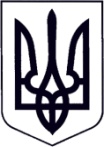 У К Р А Ї Н АЗАКАРПАТСЬКА ОБЛАСТЬМУКАЧІВСЬКА МІСЬКА РАДАВИКОНАВЧИЙ КОМІТЕТРІШЕННЯ07.04.2020		                             Мукачево		                                   №141Про оприлюднення проєкту рішення «Про затвердження Порядку проведення конкурсу із залучення підприємства (організації) для здійснення функцій робочого органу для організації проведення конкурсів на автобусних маршрутах загального користування в межах Мукачівської міської об’єднаної територіальної громади»З метою одержання зауважень і пропозицій від фізичних та юридичних осіб, їх об’єднань до проекту регуляторного акта, відповідно до ст. 9 Закону України «Про засади державної регуляторної політики у сфері господарської діяльності», керуючись пп. 10, пп. 12 п «а» ч.1 ст. 30, ст.52, ч.6 ст. 59 Закону України «Про місцеве самоврядування в Україні», виконавчий комітет Мукачівської міської ради вирішив:1.  Управлінню міського господарства Мукачівської міської ради оприлюднити на офіційному сайті Мукачівської міської ради (www.mukachevo-rada.gov.ua) проєкт рішення «Про затвердження Правил користування міським пасажирським транспортом на території Мукачівської міської об’єднаної територіальної громади».2. Контроль за виконанням цього рішення покласти на начальника Управління міського господарства Мукачівської міської ради В. Гасинця.Міський голова									    А. БАЛОГА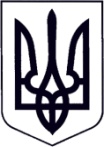 У К Р А Ї Н АЗАКАРПАТСЬКА ОБЛАСТЬМУКАЧІВСЬКА МІСЬКА РАДАВИКОНАВЧИЙ КОМІТЕТП Р О Є К Т   Р І Ш Е Н Н Я_____________		                     Мукачево                                           № _____Про затвердження Порядку проведення конкурсу із залучення підприємства (організації) для здійснення функцій робочого органу для організації проведення конкурсів на автобусних маршрутах загального користування в межах Мукачівської міської об’єднаної територіальної громади	З метою організації та проведення конкурсів з обрання перевізників які будуть надавати послуги з перевезення пасажирів на автобусних маршрутах загального користування, забезпечення розвитку конкуренції, обмеження монополізму на ринку пасажирських транспортних послуг та належного забезпечення мешканців Мукачівської міської об’єднаної територіальної громади в транспортних послугах, відповідно до вимог ст.ст. 14, 44-46 Закону України «Про автомобільний транспорт», постанов Кабінету Міністрів України від 03.12.2008 р. №1081 «Про затвердження Порядку проведення конкурсу з перевезення пасажирів на автобусному маршруті загального користування», від 08.11.2006р. №1567 «Про затвердження Порядку здійснення державного контролю на автомобільному транспорті», від 18.02.1998р. №176 «Про затвердження Правил надання послуг пасажирського автомобільного транспорту», керуючись пп. 10, пп. 12 п «а» ч.1 ст. 30, ст.52, ч.6 ст. 59 Закону України «Про місцеве самоврядування в Україні» виконавчий комітет Мукачівської міської ради вирішив:1. Затвердити Порядок проведення конкурсу із залучення підприємства (організації) для здійснення функцій робочого органу для організації проведення конкурсів на автобусних маршрутах загального користування в межах Мукачівської міської об’єднаної територіальної громади згідно Додатку 1 до даного рішення.2. Затвердити склад конкурсного комітету з обрання підприємства (організації) для здійснення функцій робочого органу для організації проведення конкурсів на автобусних маршрутах загального користування в межах Мукачівської міської об’єднаної територіальної громади згідно Додатку 2 до даного рішення.3. Вважати такими, що втратили чинність рішення виконавчого комітету Мукачівської міської ради від 28.10.2014р. №204 «Про порядок проведення конкурсу із залучення підприємства (організації ) незалежно від форми власності для організації забезпечення і підготовки матеріалів для проведення засідань конкурсного комітету з проведення конкурсів на перевезення пасажирів автобусами на міських маршрутах загального користування», рішення виконавчого комітету Мукачівської міської ради від 25.04.2017р. №105 «Про затвердження складу конкурсного комітету з визначення підприємства (організації) незалежно від форми власності, що буде залучене для організації забезпечення підготовки матеріалів для проведення засідань міського конкурсного комітету з проведення конкурсів на перевезення пасажирів автобусами на міських маршрутах загального користування».4. Управлінню міського господарства Мукачівської міської ради оприлюднити дане рішення на офіційному сайті Мукачівської міської ради (https://mukachevo-rada.gov.ua/).5. Контроль за виконанням даного рішення покласти на начальника Управління міського господарства Мукачівської міської ради В. Гасинця.Міський голова 									    А. БАЛОГАДодаток 1до рішення виконавчого комітетуМукачівської міської радивід 07.04.2020   № 141Порядок проведення конкурсу із залучення підприємства (організації) для здійснення функцій робочого органу для організації проведення конкурсів на автобусних маршрутах загального користування в межах Мукачівської міської об’єднаної територіальної громади1. Основні положення1.1. Даний Порядок розроблено у відповідності до положень Закону України «Про автомобільний транспорт» та Порядку проведення конкурсу з перевезення пасажирів на автобусному маршруті загального користування, затвердженого постановою Кабінету Міністрів України від 3 грудня 2008 р. № 1081.1.2. Даний Порядок визначає процедуру підготовки та проведення конкурсу з обрання підприємства (організації) для здійснення функцій робочого органу для організації проведення конкурсів на автобусних маршрутах загального користування в межах Мукачівської міської об’єднаної територіальної громади. Метою проведення конкурсу є вибір на конкурсних засадах підприємства (організації) незалежно від форми власності, яке спроможне здійснювати функції з підготовки матеріалів щодо умов конкурсу, паспортів автобусних маршрутів, аналізу одержаних пропозицій та їх оцінки, договорів з переможцями конкурсу та інших матеріалів.1.3. Терміни, що вживаються у цьому Порядку, мають таке значення: 	конкурсний комітет - постійний або тимчасовий орган, утворений організатором для розгляду конкурсних пропозицій та прийняття рішення про визначення переможця конкурсу;	організатор – виконавчий комітет Мукачівської міської ради;	представник організатора – особа, яка входить до складу конкурсного комітету та уповноважена здійснювати прийом документів претендентів, надавати роз’яснення щодо умов конкурсу;	претендент - підприємство (організація), яке бере участь у конкурсі на виконання функцій робочого органу;	робочий орган - підприємство (організація), що має фахівців у галузі автомобільного транспорту, матеріальні ресурси та технології, а також досвід роботи не менш як три роки з питань організації пасажирських перевезень, яке у разі потреби залучається організатором на конкурсних умовах за договором для організації проведення конкурсу;	умови конкурсу - встановлені організатором (обов'язкові та додаткові) умови, які повинні виконувати автомобільні перевізники, визначені на відповідному об'єкті конкурсу.1.4. Організатором на автобусному маршруті загального користування в межах Мукачівської міської об’єднаної територіальної громади є виконавчий комітет Мукачівської міської ради.1.5. Рішення щодо проведення конкурсу приймає Організатор.1.6. Конкурс є відкритим для всіх претендентів.1.7. Об’єктом конкурсу є надання права підприємству (організації) здійснювати функції робочого органу при проведенні конкурсів з обрання перевізників на автобусних маршрутах загального користування в межах Мукачівської міської об’єднаної територіальної громади.1.8. Договір про виконання функцій робочого органу (далі – Договір) укладається з переможцем конкурсу. Строк дії Договору встановлюється за домовленістю між Організатором та робочим органом, але не більше як на три роки.1.9. Детальний перелік здійснюваних робочим органом функцій визначається умовами Договору з урахуванням вимог чинного законодавства та Умов проведення конкурсу з обрання перевізників на автобусних маршрутах загального користування в межах Мукачівської міської об’єднаної територіальної громади, затверджених відповідним рішенням виконавчого комітету Мукачівської міської ради.1.10. При проведенні конкурсу інтереси претендента представляє його керівник або інша особа, повноваження якої підтверджуються довіреністю від імені підприємства, організації, оформленої згідно з вимогами чинного законодавства України.1.11. Організатор покладає функції із реєстрації документів на участь у конкурсі та надання роз’яснень претендентам щодо оформлення документів на участь у конкурсі на секретаря конкурсного комітету.II. Підготовка конкурсу2.1. Організатор розміщує не пізніше ніж за 30 календарних днів до початку конкурсу в засобах масової інформації оголошення про проведення конкурсу, яке повинно містити наступну інформацію:2.1.1. найменування Організатора; 2.1.2. найменування об’єкта конкурсу;2.1.3. умови конкурсу; 2.1.4. кінцевий строк подачі та поштова адреса, за якою подаються документи для участі у конкурсі, телефон для довідок;2.1.5. місце, дата i час проведення конкурсу.2.2. У конкурсі можуть брати участь підприємства (організації), які відповідають вимогам, що встановлені статтею 44 Закону України «Про автомобільний транспорт», а також кваліфікаційним вимогам, які встановлюються даним Порядком.III. Кваліфікаційні вимоги до претендентів3.1. У конкурсі можуть брати участь підприємства (організації), що відповідають наступним кваліфікаційним вимогам: 3.1.1. мають фахівців та досвід роботи не менше трьох років з питань організації пасажирських перевезень (проведення конкурсів, тендерів та інших заходів з перевезення пасажирів на автобусних маршрутах загального користування, досвід із забезпечення розроблення паспортів автобусних маршрутів загального користування); 3.1.2. мають у власності або користуються на законних підставах офісним приміщенням, не менше ніж одним легковими автомобілем для обстеження дорожніх умов на автобусних маршрутах, комп’ютерною технікою (у тому числі принтерами, сканерами, копіювальним апаратом тощо), засобами зв’язку (телефонними, факсимільними, електронними) та програмним забезпеченням. 3.2. До участі в конкурсі не допускаються підприємства (організації), які:3.2.1. визнані банкрутом або щодо яких порушено провадження у справі про банкрутство (за винятком тих, стосовно яких проводиться процедура санації), або які перебувають у стадії ліквідації;3.2.2. подали для участі в конкурсі неналежним чином оформлені документи чи не в повному обсязі, а також такі, що містять недостовірну інформацію; 3.2.3. надають послуги з пасажирських перевезень; 3.2.4. провадять діяльність на ринку транспортних послуг, пов’язану з наданням послуг з пасажирських перевезень; 3.2.5. представляють інтереси окремих автомобільних перевізників; 3.2.6. є учасниками конкурсу з перевезення пасажирів;3.2.7. не відповідають вимогам викладеним в п. 3.1 даних кваліфікаційних вимог.IV. Подання документів на конкурс4.1. Для участі в конкурсі претендент подає представнику Організатора такі документи:4.1.1. заяву на участь у конкурсі за встановленою Організатором формою (Додаток 1 до даного Порядку); 4.1.2. копію установчих документів юридичної особи; 4.1.3. копію договору оренди чи свідоцтва про право власності на приміщення, пристосоване для виконання функцій робочого органу і прийому перевізників; 4.1.4. довідку про наявність матеріально-технічного та програмного забезпечення в довільній формі за підписом керівника;4.1.5. розрахунок собівартості витрат на підготовку документів до конкурсу з перевезення пасажирів на міських автобусних маршрутах загального користування з урахуванням п. 60 Порядку проведення конкурсу з перевезення пасажирів на автобусному маршруті загального користування, затвердженого постановою Кабінету Міністрів України від 03.12.2008 № 1081 «Про затвердження Порядку проведення конкурсу з перевезення пасажирів на автобусному маршруті загального користування»;4.1.6. довідку в довільній формі за підписом керівника, яка підтверджує наявність та відповідність кваліфікованих фахівців у галузі автомобільного транспорту та досвіду роботи претендента не менше трьох років з питань організації пасажирських перевезень, а також копії документів, що підтверджують освітньо-кваліфікаційний рівень вказаних фахівців та досвід роботи;4.1.7. довідку з Укртрансбезпеки про відсутність (наявність) ліцензії на право провадження господарської діяльності щодо надання послуг із перевезення пасажирів автомобільним транспортом.4.2. Копії документів, що подаються на конкурс, завіряються печаткою підприємства (організації) та підписуються відповідальною особою.4.3. Претендент подає документи в конверті (пакеті), на якому зазначається його найменування та адреса з поміткою «Заява про участь у конкурсі з визначення підприємства (організації) для здійснення функцій робочого органу».4.4. Строк для подання документів на конкурс встановлюється рішенням виконавчого комітету Мукачівської міської ради про оголошення конкурсу. 4.5. Документи приймаються та реєструються представником Організатора в журналі реєстрації заяв про участь у конкурсі в присутності особи яка їх подає. 4.6. Усі документи складаються державною мовою.4.7. Документи, які надійшли до представника Організатора після встановленого строку, не розглядаються, не реєструються і повертаються претенденту. 4.8. За роз’ясненнями щодо оформлення документів для участі в конкурсі претендент має право звернутися до представника Організатора, який зобов’язаний надати їх в усній чи письмовій формі (за вибором претендента) протягом трьох робочих днів. 4.9. Конверт (пакет), який містить документи для участі в конкурсі та надійшов до Організатора в зазначений в оголошенні про проведення конкурсу строк від претендентів, подається на розгляд конкурсному комітету. 4.10. Конверт (пакет) відкривається наступного дня після закінчення строку їх прийняття. Секретар конкурсного комітету формує протокол, в якому викладає опис поданих на конкурс документів. Даний протокол підписується головою конкурсної комісії та секретарем.4.11. При необхідності секретар комісії готує запити у відповідні органи державної влади для підтвердження достовірності поданих документів учасниками конкурсу.V. Проведення конкурсу та визначення переможця5.1. При визначенні переможця конкурсний комітет враховує відповідність претендентів кваліфікаційним вимогам, визначеним у пункті 3.1. розділу III даного Порядку та подані документи претендента.5.2. Персональний склад конкурсного комітету затверджується організатором, який призначає голову, його заступника та секретаря.5.3. Голова, або його заступник очолює роботу конкурсного комітету, пропонує порядок денний, проводять засідання конкурсного комітету. Якщо секретар конкурсного комітету відсутній на засіданні конкурсного комітету, то голова доручає тимчасово виконувати функції секретаря іншому члену конкурсного комітету.5.4. На засідання конкурсного комітету запрошуються всі претенденти, у присутності яких оголошуються надані в конверті (пакеті) документи для участі в конкурсі.5.5. Претенденти мають право надавати роз’яснення щодо наданих ними документів для участі в конкурсі. 5.6. У разі відсутності на конкурсі представника претендента, конкурсний комітет розглядає документи, надані претендентом в конверті (пакеті) для участі в конкурсі, про що зазначається в протоколі засідання конкурсного комітету. 5.7. Переможцем конкурсу визначається підприємство (організація), що за оцінкою конкурсного комітету найбільше відповідає умовам конкурсу.Якщо в конкурсі взяв участь тільки один претендент, він може бути визнаний переможцем конкурсу. 5.8. Рішення про результати конкурсу приймаються конкурсним комітетом на засіданні у присутності не менше ніж половини його складу відкритим голосуванням простою більшістю голосів. У разі рівного розподілу голосів вирішальним є голос голови конкурсного комітету, а в разі його відсутності – заступника голови конкурсного комітету. 5.9. Рішення конкурсного комітету щодо визначення переможця конкурсу оголошується на відкритому засіданні конкурсного комітету із запрошенням на нього всіх претендентів.5.10. У разі відсутності претендентів на здійснення функцій робочого органу Організатор забезпечує проведення конкурсу самостійно протягом періоду не більш як два роки з моменту оголошення конкурсу з визначення робочого органу.5.11. Рішення конкурсного комітету щодо визначення переможця конкурсу в 3-денний строк оформляється протоколом, який підписують присутні на засіданні голова, заступник голови, секретар та члени конкурсного комітету та надається представнику Організатора для зберігання протягом п’яти років, в разі надходження письмового запиту витяг з протоколу надсилається переможцю та іншим претендентам.5.12. Організатор протягом 30 календарних днів з моменту підписання протоколу, приймає рішення про затвердження наслідків конкурсу та залучення підприємства (організації) для здійснення функцій робочого органу при проведенні конкурсу з перевезення пасажирів на автобусних маршрутах загального користування на території Мукачівської міської об’єднаної територіальної громади. 5.13. З переможцем конкурсу Організатор протягом 10 календарних днів з моменту прийняття рішення, укладає договір про виконання функцій робочого органу. Договір підписується міським головою або іншою повноважною особою Організатора.У разі відмови підприємства (організації), що за рішенням конкурсного комітету визнане переможцем, від підписання договору про виконання функцій робочого органу, або його розірвання з переможцем конкурсу, договір може бути укладений з претендентом, який зайняв друге місце. У разі відмови претендента, який зайняв друге місце, від укладення договору про виконання функцій робочого органу, забезпечення проведення конкурсу з обрання перевізників на автобусних маршрутах загального користування на території Мукачівської міської об’єднаної територіальної громади здійснюється Організатором самостійно, однак протягом періоду не більше як два роки з моменту оголошення конкурсу з визначення робочого органу.5.14. Спори, що виникають за результатами конкурсу, вирішуються в установленому чинним законодавством України порядку.Керуючий справами виконавчого комітету							    	    О. ЛЕНДЄЛДодаток 1До Порядку проведення конкурсу із залучення підприємства (організації) для здійснення функцій робочого органу для організації проведення конкурсів на автобусних маршрутах загального користування в межах Мукачівської міської об’єднаної територіальної громадиЗаявапро участь у конкурсі з визначення функцій робочого органуПретендент ______________________________________________________________________________________________________________________________(повне найменування підприємства (організації)Об’єкт конкурсу: надання права підприємству (організації) здійснювати функції робочого органу при проведенні конкурсу з обрання перевізників для перевезення пасажирів на автобусних маршрутах загального користування на території Мукачівської міської об’єднаної територіальної громади.1. Реквізити претендента:Адреса _________________________________________________________________________________________________________________________________ідентифікаційний код або код ЄДРПОУ  _________________________________телефон, факс  _______________________________________________________2. До заяви додаю наступні документи:2.1. Документи, які підтверджують наявність фахівців у галузі автомобільного транспорту на ________ арк.2.2. Документи, які підтверджують наявність матеріальних ресурсів та технологій на ________ арк.2.3. Документи, які підтверджують наявність досвіду з організації пасажирських перевезень  на ________ арк.2.4. Інші документи відповідно до умов конкурсу:________________________________________________________________________________________________________________________________________________________________________________________________________________________________________________________________________________________________________________________________________________________________________________________________________________________________________________________________________________________________________________________________________________________________У зв’язку з участю в конкурсі підтверджую, що:з умовами проведення конкурсу ознайомлений;згоден з умовами проведення конкурсу;усі дані, викладені в поданих мною документах, відповідають дійсності;у разі перемоги згоден укласти договір з Організатором.___  _________ 20____р.  	___________   ______________________________                                                                                (підпис заявника)                                (прізвище, ім’я та по батькові)МПЗаяву прийнято: ___  ___________  20__р.   ________________________________________________________________________________________________________________________________________(прізвище, ім’я та по батькові, посада та підпис особи, яка  прийняла документи)та внесено за № ______ до журналу реєстрації заяв про участь у конкурсі в присутності особи, яка їх подає.Додаток 2до рішення виконавчого комітетуМукачівської міської радивід ___________________ № _____СКЛАД КОНКУРСНОГО КОМІТЕТУз обрання підприємства (організації) для здійснення функцій робочого органу для організації проведення конкурсів на автобусних маршрутах загального користування в межах Мукачівської міської об’єднаної територіальної громадиГолова конкурсного комітету:Барчій Едуард Васильович		–    заступник Мукачівського міського головиЗаступник голови конкурсного комітету:Гасинець Вячеслав Омелянович      –      начальник Управління міського          господарства Мукачівської міської  радиСекретар конкурсного комітету:Тишков Станіслав Сергійович	–	головний спеціаліст, юридичного     							відділу Мукачівської міської ради.Члени конкурсного комітету:Віллашек Віоріка Адальбертівна     –	голова правління громадської організації «Злагода» (за згодою);Гулан Тетяна Миколаївна		–	головний спеціаліст відділу 									інфраструктури та благоустрою міста, 							Упраління міського господарстваЗотова Наталія Василівна		–	начальник управління праці та 						  	соціального захисту населення 						          Мукачівської міської ради (за згодою);Ілов Василь Адамович			–	голова Мукачівської міської 							дитячої громадської організації							«Всеукраїнський Рух 							Школа безпеки» (за згодою);Кейс Сергій Гейзович                       –	заступник начальника управління – начальник відділу державного контролю та нагляду за безпекою на транспорті 	Управління Укртрансбезпеки у Закарпатській області (за згодою);Марценишин Юрій Ігорович            –	начальник Управління патрульної    поліції у Закарпатській області (за згодою);Морека Микола Миколайович         –	заступник голови постійної депутатської комісії з питань житлово-комунального господарства, будівництва, архітектури та транспорту (за згодою);Ревуцька Ольга Карлівна		–	голова Мукачівського міського 							об’єднання громадян  «Центр активної 							реабілітації  «Фенікс»» (за згодою);Товчко Олексій Павлович		–	голова міської організації «Союз     							Чорнобиль України» (за згодою);Федів Євген Теодорович                   – 	голова Мукачівської міської громадської організації «Рада почесних громадян міста Мукачево» (за згодою);Фейцарук Ярослав Степанович	– 	віце-президент спілки ветеранів 							автомобільного транспорту							Закарпатської області (за згодою).Керуючий справами виконавчого комітету							    	    О. ЛЕНДЄЛАналіз регуляторного впливудо проєкту рішення виконавчого комітету Мукачівської міської ради«Про затвердження Порядку проведення конкурсу із залучення підприємства (організації) для здійснення функцій робочого органу для організації проведення конкурсів на автобусних маршрутах загального користування в межах Мукачівської міської об’єднаної територіальної громади»Аналіз регуляторного впливу розроблено на виконання та з дотриманням вимог Закону України «Про засади державної регуляторної політики у сфері господарської діяльності» та з урахуванням Методики проведення аналізу впливу регуляторного акта, затвердженої постановою Кабінету Міністрів України від 11.03.2004р. № 308. «Про затвердження методики проведення аналізу впливу та відстеження результативності регуляторного акта».Назва регуляторного акта: проєкт рішення виконавчого комітету Мукачівської міської ради від _____ 2020 року №___ «Про затвердження Порядку проведення конкурсу із залучення підприємства (організації) для здійснення функцій робочого органу для організації проведення конкурсів на автобусних маршрутах загального користування в межах Мукачівської міської об’єднаної територіальної громади»;Регуляторний орган: виконавчий комітет Мукачівської міської ради;Розробники документа: Управління міського господарства Мукачівської міської ради; Відповідальна особа: Гасинець Вячеслав ОмеляновичКонтактний телефон: 2-30-48І. Визначення проблемиПроблема, яку планується розв’язати шляхом державного регулювання полягає в виборі на конкурсних засадах кваліфікованого підприємства (організацію) для регулювання господарських відносин у сфері надання послуг з організації підготовки проведення конкурсів на перевезення пасажирів на автобусних маршрутах загального користування.Проєкт рішення «Про затвердження Порядку проведення конкурсу із залучення підприємства (організації) для здійснення функцій робочого органу для організації проведення конкурсів на автобусних маршрутах загального користування в межах Мукачівської міської об’єднаної територіальної громади» відповідно до Законів України «Про місцеве самоврядування в Україні», «Про автомобільний транспорт» та постанови Кабінету Міністрів України від 03 грудня 2008 р. №1081 «Про затвердження Порядку проведення конкурсу з перевезення пасажирів на автобусному маршруті загального користування» (із змінами).Так, статтею 44 Закону України «Про автомобільний транспорт» визначено, що для організації забезпечення і підготовки матеріалів для проведення засідань конкурсного комітету органи виконавчої влади та органи місцевого самоврядування на конкурсних умовах за договором залучають підприємство (організацію), що має фахівців та досвід роботи не менше трьох років з питань організації пасажирських перевезень.Оскільки підготовка матеріалів для проведення конкурсів з обрання перевізників на території Мукачівської міської об’єднаної територіальної громади є доволі трудоємною та займає велику кількість часу та в зв’язку з відсутністю в  структурі Мукачівської міської ради відповідного структурного підрозділу, який займався б виключно питаннями громадського транспорту, є необхідність у залученні підприємства (організації) незалежно від форми власності для здійснення функцій робочого органу.Дане питання справляє вплив на:Створення конкурентного середовища шляхом проведення конкурсів на визначення робочого органу неможливе за допомогою ринкових механізмів. Діюче рішення виконавчого комітету Мукачівської міської ради, яке регулює умови визначення на конкурсних умовах робочого органу – підприємства (організації) для виконання функцій забезпечення роботи постійно діючого конкурсного комітету з визначення автомобільних перевізників на автобусних маршрутах загального користування розроблено для забезпечення виключно потреб міста. Так в зв’язку з утворенням Мукачівської міської об’єднаної територіальної громади та приєднанням до м. Мукачева інших населених пунктів, є необхідність в регулюванні питання проведення конкурсів з обрання перевізників на території Мукачівської міської об’єднаної територіальної громади шляхом прийняття даного рішення.ІІ. Цілі державного регулюванняНеобхідність розроблення даного проєкту рішення полягає у забезпеченні виконання вимог діючого законодавства в частині підготовки матеріалів до засідання конкурсного комітету з визначення пасажирських перевізників на міських автобусних маршрутах загального користування на території Мукачівської міської об’єднаної територіальної громади.Метою державного регулювання є залучення кваліфікованих фахівців підприємства – робочого органу з метою забезпечення якісної підготовки та проведення конкурсу з перевезення пасажирів на автобусних маршрутах загального користування на території Мукачівської міської об’єднаної територіальної громади; зменшення передумов для корупційних дій; задоволення потреб громадян щодо отримання ними необхідних та якісних автотранспортних послуг.Основним завданням проекту документа є визначення шляхом конкурсного відбору робочого органу по підготовці матеріалів для проведення конкурсу серед перевізників та розробці паспортів автобусних маршрутів.ІІІ. Визначення та оцінка альтернативних способів досягнення цілейАльтернативними способами досягнення цілі є:не приймати запропонований регуляторний акт.            В цьому випадку з причини відсутності робочого органу не буде забезпечено якісної підготовки матеріалів, належної організації та проведення конкурсів, що значно ускладнить прийняття об’єктивних рішень конкурсним комітетом при визначенні перевізників-переможців.           Обраний спосіб – прийняття даного рішення має наступні переваги: розв’язує існуючу проблему та відповідає Закону України «По автомобільний транспорт»» і постанові Кабінету Міністрів України від 3 грудня 2008 року №1081.1. Визначення альтернативних способів2. Оцінка вибраних альтернативних способів досягнення цілейОцінка впливу на сферу інтересів держави (територіальної громади)Оцінка впливу на сферу інтересів громадянОцінка впливу на сферу інтересів суб’єктів господарюванняІV. Вибір найбільш оптимального альтернативного способудосягнення цілейУ ході визначення альтернативних способів досягнення встановлених цілей розглянуто наступні:1 – залишити чинне регулювання і зберегти дану ситуацію без змін.2 – прийняття запропонованого регуляторного акта.На підставі проведеного аналізу вищезазначених альтернативних способів, за допомогою нижченаведених таблиць, здійснено вибір оптимального альтернативного способу з урахуванням системи бальної оцінки ступеня досягнення визначених цілей, де:4 - цілі прийняття регуляторного акта, які можуть бути досягнуті повною мірою (проблема більше існувати не буде);3 - цілі прийняття регуляторного акта, які можуть бути досягнуті майже  повною мірою (усі важливі аспекти проблеми існувати не будуть);2 - цілі прийняття регуляторного акта, які можуть бути досягнуті частково (проблема значно зменшиться, деякі важливі та критичні аспекти проблеми залишаться невирішеними);1 - цілі прийняття регуляторного акта, які не можуть бути досягнуті (проблема продовжує існувати).Реалізація цього регуляторного акта забезпечить дотримання єдиного прозорого механізму взаємодії органів місцевого самоврядування та суб’єктів господарювання, на яких поширюється дія регуляторного акта.	Впровадження даного регуляторного акта забезпечить отримання загального позитивного ефекту та досягнення визначених цілей.	На даний час немає об’єктивних обставин, які б перешкоджали впровадженню та виконанню вимог цього регуляторного акта органами влади, фізичними та юридичними особами, запровадження регуляторного акта не передбачає заподіяння шкоди внаслідок його дії.	Перевагою впровадження регуляторного акта є врегулювання правовідносин між суб’єктами, на яких розповсюджується дія регуляторного акта, та органом місцевого самоврядування, створення умов для реалізації прав суб’єктами у цій сфері.V. Механізми та заходи, які забезпечать розв’язання визначеної проблемиВплив зовнішніх факторів на дію регуляторного акта: прийняття нормативно-правових актів України, що обмежать повноваження виконавчого комітету Мукачівської міської ради.Оцінка можливості впровадження вимог регуляторного акта: є прийняття проекту рішення виконавчого комітету Мукачівської міської ради «Про затвердження Порядку проведення конкурсу із залучення підприємства (організації) для здійснення функцій робочого органу для організації проведення конкурсів на автобусних маршрутах загального користування в межах Мукачівської міської об’єднаної територіальної громади», його оприлюднення у встановленому порядку, проведення інформаційної компанії.З метою визначення на конкурсних умовах підприємства (організації), для здійснення функцій робочого органу під час проведення засідань конкурсного комітету по перевезенню пасажирів на автобусних маршрутах загального користування на території Мукачівської міської об’єднаної територіальної громади необхідно затвердити умови проведення конкурсу на визначення підприємства (організації) для здійснення функцій робочого органу по проведенню засідань конкурсного комітету по перевезенню пасажирів на маршрутах загального користування, форми заяви щодо участі у конкурсі, здійснити оприлюднення даного регуляторного акта. VI. Оцінка виконання вимог регуляторного акту залежно від ресурсів, якими розпоряджаються органи виконавчої влади чи органи місцевого самоврядування, фізичні та юридичні особи, які повинні проваджувати або виконувати ці вимогиРозрахунок згідно з додатком 2 не здійснюється, оскільки кількість суб’єктів на яких поширюється регулювання, становить 13 суб’єктів мало в т.ч. мікро підприємництва, у зв’язку з чим здійснено розрахунок витрат на запровадження державного регулювання згідно з додатком 4 до Методики проведення аналізу впливу регуляторного акта. VII. Обґрунтування запропонованого строку дії регуляторного актаРішення виконавчого комітету Мукачівської міської ради є регуляторним нормативно-правовим актом, обов'язковим до виконання на всій території Мукачівської міської об’єднаної територіальної громади. 	Строк дії цього регуляторного акта встановлюється на необмежений термін з можливістю внесення до нього змін та його відміни у разі зміни чинного законодавства або з інших причин.VIII. Визначення показників результативності дії регуляторного актуВпровадження даного регуляторного акта дозволить виконати вимоги постанови Кабінету Міністрів України від 3 грудня 2008 року № 1081 «Про затвердження Порядку проведення конкурсу з перевезення пасажирів на автобусному маршруті загального користування» щодо якісної підготовки матеріалів для проведення конкурсу, їх аналізу та оцінки відповідності конкурсних пропозицій перевізника-претендента умовам конкурсу, підготовки паспортів автобусних маршрутів та матеріалів для подальшого встановлення відносин між організатором та автомобільним перевізником – переможцем конкурсу.З метою відстеження результативності цього регуляторного акта визначено наступні показники результативності:1. Кількість суб’єктів господарювання на яких поширюється дія акта – 13.2. Кількість звернень громадян пов’язаних з незадовільною якістю послуг з пасажирських перевезень – 0.3. Рівень поінформованості суб’єктів господарювання/фізичних осіб з основних положень акта – 100 відсотків.4. кількість скарг стосовно діяльності робочого органу– не передбачається. IX. Визначення заходів, з допомогою яких буде здійснюватися відстеження результативності актуВідстеження результативності регуляторного акта буде проведено розробником регуляторного акта у строки , визначені Законом України “Про засади державної регуляторної політики у сфері господарської діяльності” та відповідно методики відстеження результативності регуляторного акта, затвердженої постановою Кабінету Міністрів України від 11.03.2004 № 308 “Про затвердження методик проведення аналізу впливу та відстеження результативності регуляторного акта” (із змінами та доповненнями, внесеними постановами Кабінету Міністрів України від 28.11.2012 № 1107, від 16.12.2015 № 1151).Відстеження результативності регуляторного акта буде здійснюватися Управлінням міського господарства Мукачівської міської ради. Метод проведення відстеження результативності:Статистичний. У рамках статистичного методу відстеження буде проведено аналіз офіційної статистичної інформації, отриманої від Управління патрульної поліції в Закарпатській області, Управління міського господарства, Центру надання адміністративних послуг та інших підприємств/установ/ організацій.Базове відстеження результативності дії регуляторного акта буде проведено після набрання чинності цим регуляторним актом, але не пізніше дня, з якого починається проведення повторного відстеження результативності цього акта.Повторне відстеження результативності буде здійснено через рік після набрання чинності регуляторного акта.	Періодичне відстеження результативності регуляторного акта буде здійснюватись раз на кожні три роки, починаючи з дня закінчення заходів з повторного відстеження результативності цього акта.Начальник УМГ 								    В. ГасинецьДодаток 1до аналізу регуляторного впливу регуляторного акта – проекту рішення виконавчого комітету Мукачівської міської ради «Про затвердження Правил користування міським пасажирським транспортом на території Мукачівської міської об’єднаної територіальної громади»ТЕСТ малого підприємництва (М-Тест)1. Консультації з представниками мікро- та малого підприємництва щодо оцінки впливу регулюванняКонсультації щодо визначення впливу запропонованого регулювання на суб’єктів малого підприємництва та визначення детального переліку процедур, виконання яких необхідно для здійснення регулювання, проведено розробником у період з «01» жовтня 2019р. по «31» жовтня 2019р.	2. Вимірювання впливу регулювання на суб’єктів малого підприємництва (мікро- та малі):кількість суб’єктів малого підприємництва, на яких поширюється регулювання: 13 одиниць, у тому числі малого підприємництва 0 (одиниць) та мікропідприємництва 13 (одиниць);питома вага суб’єктів малого підприємництва у загальній кількості суб’єктів господарювання, на яких проблема справляє вплив 100,0 (відсотків) (відповідно до таблиці “Оцінка впливу на сферу інтересів суб’єктів господарювання” аналізу впливу регуляторного акта).3. Розрахунок витрат суб’єктів малого підприємництва на виконання вимог регулюванняБюджетні витрати на адміністрування регулювання суб’єктів малого підприємництва	Бюджетні витрати на адміністрування регулювання суб’єктів малого підприємництва.	Розрахунок бюджетних витрат на адміністрування регулювання здійснюється окремо для кожного відповідного органу державної влади чи органу місцевого самоврядування, що залучений до процесу регулювання.	Державний орган, для якого здійснюється розрахунок вартості адміністрування регулювання: Управління міського господарства Мукачівської міської ради.__________ 
	* Вартість витрат, пов’язаних з адмініструванням процесу регулювання державними органами, визначається шляхом множення фактичних витрат часу персоналу на заробітну плату спеціаліста відповідної кваліфікації та на кількість суб’єктів, що підпадають під дію процедури регулювання, та на кількість процедур за рік.4. Розрахунок сумарних витрат суб’єктів малого підприємництва, що виникають на виконання вимог регулювання5. Розроблення коригуючих (пом’якшувальних) заходів для малого підприємництва щодо запропонованого регулювання.Коригуючі (пом’якшувальні) заходи для суб’єктів підприємництва не передбачаються.Начальник УМГ 								    В. ГасинецьГрупи (підгрупи)ТакНіГромадяни+-Держава+-Суб'єкти господарювання, у тому числі суб'єкти малого підприємництва+-Вид альтернативиОпис альтернативиАльтернатива 1Не приймати запропонований регуляторний акт.В цьому випадку з причини відсутності компетентного органу (робочого органу) не буде забезпечено якісної підготовки матеріалів, належної організації та проведення конкурсів, що значно ускладнить прийняття об’єктивних рішень конкурсним комітетом при визначенні перевізників-переможців.Альтернатива 2Прийняття даного акта, яким і пропонується визначити умови, з чітким визначенням усіх обов’язків та процедур підготовки засідань конкурсного комітету з визначення робочого органу.Прийняття даного розпорядження є наступне:          не порушується встановлений законом порядок набуття права проведення конкурсу з визначення робочого органу;           встановлюються прозорі умови з визначення робочого органу;           укладаються договори з робочим органом, який зможе забезпечити якісну підготовку та проведення конкурсу з перевезення пасажирів на приміських автобусних маршрутах загального користування у найбільшій мірі.           Цей спосіб дозволить належним чином організувати проведення конкурсу та є гарантом забезпечення прозорості його проведенняВид альтернативиВигодиВитратиАльтернатива 1Не приймати запропонований регуляторний акт.Поповнення бюджету від зарахування плати за участь у конкурсі. Не потребує додаткових витратАльтернатива 2Прийняття даного акта, яким і пропонується визначити умови, з чітким визначенням усіх обов’язків та процедур підготовки засідань конкурсного комітету з визначення робочого органу.Забезпечення виконання вимог чинного законодавства у сфері пасажирських перевезень автомобільним транспортом.Узгодження інтересів бізнесу та держави.Забезпечення прозорості умов та порядку набуття права на здійснення функції робочого органу при проведенні конкурсу з перевезення пасажирів на автобусних маршрутах загального користування в межах Мукачівської міської об’єднаної територіальної громадиЧас на підготовку та проведення конкурсу, а також на підготовка та укладання договору про виконання функцій робочого органу складає 7,5 год., що згідно з М-тестом - 168,08грнВид альтернативиВигодиВитратиАльтернатива 1Не приймати запропонований регуляторний акт.ВідсутніНе потребує додаткових витратАльтернатива 2Прийняття даного акта, яким і пропонується визначити умови, з чітким визначенням усіх обов’язків та процедур підготовки засідань конкурсного комітету з визначення робочого органу.Очікується підвищення якості послуг з пасажирських перевезень на автобусних маршрутах загального користуванняНе потребує додаткових витратПоказникВеликіСередніМаліРазомКількість суб’єктів господарювання, що підпадають під дію регулювання, одиниць--1313Питома вага групи у загальній кількості, відсотків--100100Вид альтернативиВигодиВитратиАльтернатива 1Не приймати запропонований регуляторний акт.ВідсутніНе потребує додаткових витратАльтернатива 2Прийняття даного акта, яким і пропонується визначити умови, з чітким визначенням усіх обов’язків та процедур підготовки засідань конкурсного комітету з визначення робочого органу.Узгодження інтересів суб’єктів господарювання та держави.Суб’єкти господарювання матимуть можливість на рівних умовах набувати право на участь в конкурсі з визначення підприємства  організації), що здійснює функції робочого органу при проведенні конкурсу з перевезення пасажирів на автобусних маршрутах загального користування на території Мукачівської міської об’єднаної територіальної громади, на конкурентних засадах та чітко визначених рівних умовах.Витрати часу на ознайомлення з умовами конкурсу та оформлення пакету документів на участь у конкурсі становить 3 год., що згідно М-тесту складає  2016,9 гривень.Рейтинг результативності (досягнення цілей під час вирішення проблеми)Бал результативності (за чотирибальною системою оцінки)Коментарі щодо присвоєння відповідного балаАльтернатива 1Не приймати запропонований регуляторний акт.2Проблема продовжить існувати.Проведення конкурсу з перевезення пасажирів на автобусних маршрутах загального користування буде проводитись спеціалістами виконавчих органів Мукачівської міської ради, в яких відсутній досвід організації пасажир-ських перевезень, що негативно вплине на якість проведення конкурсу. Пасажирські перевезення, в свою чергу, є способом задоволення потреб населення у транспортних послугах та соціальною основою розвитку економіки.Альтернатива 2Прийняття даного акта, яким і пропонується визначити умови, з чітким визначенням усіх обов’язків та процедур підготовки засідань конкурсного комітету з визначення робочого органу.4Ця альтернатива дає змогу повністю досягнути поставлених цілей державного регулювання створить рівні умови для отримання суб’єктами господарювання права на здійснювати функції робочого органу (організації) при проведенні конкурсу по перевезенню пасажирів на автобусних маршрутах загального користування на території Мукачівської міської об’єднаної територіальної громади, стимулюватиме розвиток конкуренції, створить прозорий механізм діяльності органу місцевого самоврядування.Рейтинг результативностіВигоди (підсумок)Витрати (підсумок)Обґрунтування відповідного місця альтернативи у рейтингуАльтернатива 1Не приймати запропонований регуляторний акт.             Відсутні Не потребує додаткових витратВ цьому випадку з причини відсутності робочого органу не буде забезпечено якісної підготовки матеріалів, належної організації та прове-дення конкурсів, що значно ускладнить прийняття об’єктив-них рішень конкур-сним комітетом при визначенні перевіз-ників-переможців.Альтернатива 2Прийняття даного акта, яким і пропонується визначити умови, з чітким визначенням усіх обов’язків та процедур підготовки засідань конкурсного комітету з визначення робочого органу.Забезпечення виконання вимог чинного законодавства у сфері пасажирських перевезень автомобільним транспортом.Узгодження інтересів бізнесу та держави.Забезпечення прозорості умов та порядку набуття права на здійснення функції робочого органу при проведенні конкурсу з перевезення пасажирів на приміських автобусних маршрутах загального користування на території Мукачівської міської об’єднаної територіальної громади.підвищення якості послуг з пасажирських перевезень на автобусних маршрутах загального користування;22,41 гривень/1 годинаДля держави: Час на підготовку та проведення конкурсу, а також на підготовка та укладання договору про виконання функцій робочого органу складає 7,5 год., що згідно з М-тестом - 168,08грнУ суб’єктів господарювання витрати часу на отримання первинної інформації про вимоги регулювання таоформлення пакету документів на участь у конкурсі  в середньому 3 години, що згідно з М-тестом в грошовому еквіваленті – 2016,9 грнПеревагами обраного способу є те, що, по-перше, не порушу-ється встановлений законом порядок на-буття права проведення конкурсу з переве-зення пасажирів; по-друге встановлюються прозорі умови визначення робочого органу; по третє укладаються договори з робочим органом, який зможе забезпечити якісну підготовку та проведення конкурсу з перевезення пасажирів на приміських автобусних маршрутах загального користування у найбільшій мірі№ з/пВид консультації (публічні консультації прямі (круглі столи, наради, робочі зустрічі тощо), інтернет-консультації прямі (Інтернет - форуми, соціальні мережі тощо), запити (до підприємців, експертів, науковців тощо)Кількість учасників консультацій, осібОсновні результати консультацій (опис)1.Робочі наради та зустрічі4Обговорено та запропоновано прийняти Порядок проведення конкурсу з перевезення пасажирів на автобусних маршрутах загального користування в межах Мукачівської міської об’єднаної територіальної громади   2.Вид консультації:В телефонному та усному режимі, інтернет консультації14Отримано інформацію про основні положення порядку, рекомендації до розроблення проекту рішення№ з/пНайменування оцінкиУ перший рік (стартовий рік впровадження регулювання)Періодичні (за наступний рік)Періодичні (за наступний рік)Витрати за 
п’ять роківОцінка “прямих” витрат суб’єктів малого підприємництва на виконання регулюванняОцінка “прямих” витрат суб’єктів малого підприємництва на виконання регулюванняОцінка “прямих” витрат суб’єктів малого підприємництва на виконання регулюванняОцінка “прямих” витрат суб’єктів малого підприємництва на виконання регулюванняОцінка “прямих” витрат суб’єктів малого підприємництва на виконання регулюванняОцінка “прямих” витрат суб’єктів малого підприємництва на виконання регулювання1.Придбання необхідного обладнання (пристроїв, машин, механізмів)0,00,00,00,02.Процедури повірки та/або постановки на відповідний облік у визначеному органі державної влади чи місцевого самоврядування0,00,00,00,03.Процедури експлуатації обладнання (експлуатаційні витрати - витратні матеріали)0,00,00,00,04.Процедури обслуговування обладнання (технічне обслуговування)0,00,00,00,05.Інші процедури:0,00,00,00,06.Разом, гривеньФормула:(сума рядків 1 + 2 + 3 + 4 + 5)0,0ХХ0,07.Кількість суб’єктів господарювання, що повинні виконати вимоги регулювання, одиниць131313138.Сумарно, гривеньФормула:відповідний стовпчик “разом” Х  кількість суб’єктів малого підприємництва, що повинні виконати вимоги регулювання (рядок 6 Х рядок 7)0,0ХХ0,0Оцінка вартості адміністративних процедур суб’єктів малого підприємництва щодо виконання регулювання та звітуванняОцінка вартості адміністративних процедур суб’єктів малого підприємництва щодо виконання регулювання та звітуванняОцінка вартості адміністративних процедур суб’єктів малого підприємництва щодо виконання регулювання та звітуванняОцінка вартості адміністративних процедур суб’єктів малого підприємництва щодо виконання регулювання та звітуванняОцінка вартості адміністративних процедур суб’єктів малого підприємництва щодо виконання регулювання та звітуванняОцінка вартості адміністративних процедур суб’єктів малого підприємництва щодо виконання регулювання та звітуванняРозрахункова чисельність суб’єктів малого підприємництва, на яких поширюється регулювання: 13 осіб (дані наведені в таблиці до аналізу регуляторного впливу проекту рішення міської ради «Про затвердження Порядку проведення конкурсу з перевезення пасажирів на автобусних маршрутах загального користування в межах Мукачівської міської об’єднаної територіальної громади») Розрахунок вартості 1 людино-години:Розрахункова чисельність суб’єктів малого підприємництва, на яких поширюється регулювання: 13 осіб (дані наведені в таблиці до аналізу регуляторного впливу проекту рішення міської ради «Про затвердження Порядку проведення конкурсу з перевезення пасажирів на автобусних маршрутах загального користування в межах Мукачівської міської об’єднаної територіальної громади») Розрахунок вартості 1 людино-години:Розрахункова чисельність суб’єктів малого підприємництва, на яких поширюється регулювання: 13 осіб (дані наведені в таблиці до аналізу регуляторного впливу проекту рішення міської ради «Про затвердження Порядку проведення конкурсу з перевезення пасажирів на автобусних маршрутах загального користування в межах Мукачівської міської об’єднаної територіальної громади») Розрахунок вартості 1 людино-години:Розрахункова чисельність суб’єктів малого підприємництва, на яких поширюється регулювання: 13 осіб (дані наведені в таблиці до аналізу регуляторного впливу проекту рішення міської ради «Про затвердження Порядку проведення конкурсу з перевезення пасажирів на автобусних маршрутах загального користування в межах Мукачівської міської об’єднаної територіальної громади») Розрахунок вартості 1 людино-години:Розрахункова чисельність суб’єктів малого підприємництва, на яких поширюється регулювання: 13 осіб (дані наведені в таблиці до аналізу регуляторного впливу проекту рішення міської ради «Про затвердження Порядку проведення конкурсу з перевезення пасажирів на автобусних маршрутах загального користування в межах Мукачівської міської об’єднаної територіальної громади») Розрахунок вартості 1 людино-години:Розрахункова чисельність суб’єктів малого підприємництва, на яких поширюється регулювання: 13 осіб (дані наведені в таблиці до аналізу регуляторного впливу проекту рішення міської ради «Про затвердження Порядку проведення конкурсу з перевезення пасажирів на автобусних маршрутах загального користування в межах Мукачівської міської об’єднаної територіальної громади») Розрахунок вартості 1 людино-години:9.Процедури отримання первинної інформації про вимоги регулювання Формула: витрати часу на отримання інформації про регулювання отримання необхідних форм та заявок  Х вартість часу суб’єкта малого підприємництва (64,52 грн./год*)(0,5 годин Х 64,52 грн.= 32,26 грн.)* Середньомісячна заробітна плата штатних працівників по м. Мукачево за IV квартал 2019р. – 10 775 грн.Тривалість робочого часу 167 год./міс.32,26 грн.32,26 грн.32,26 грн.32,26 грн.10.Процедури організації виконання вимог регулювання Формула:  витрати часу на розроблення та впровадження внутрішніх для суб’єкта малого підприємництва процедур на впровадження вимог регулювання Х вартість часу суб’єкта малого (1,0 годин Х 64,52 грн.= 64,52 грн.)* Середньомісячна заробітна плата штатних працівників по м. Мукачево за IV квартал 2019р. – 10 775 грн.Тривалість робочого часу 167 год./міс.64,52 грн.64,52 грн.64,52 грн.64,52 грн.11.Процедури офіційного звітування (витрати часу з підготовки та подання декларації)Формула: витрати часу з підготовки та подання декларації  =                     0,00,00,00,0 12.Процедури щодо забезпечення процесу перевірокФормула:витрати часу на забезпечення процесу перевірок контролюючих органів Х вартість часу суб’єкта малого підприємництва (заробітна плата)  Х  оціночну кількість перевірок за рік 0,00,00,00,013.Інші процедури (уточнити)0,00,0--14.Разом, гривень.Формула:(сума рядків 9 + 10 + 11 + 12 + 13)96,7896,78Х96,7815.Кількість суб’єктів малого підприємництва, що повинні виконати вимоги регулювання, одиниць1313131316.Сумарно, гривень1258,141258,14Х1258,14Процедура регулювання суб’єктів малого підприємництва (розрахунок на одного типового суб’єкта господарювання малого підприємництва - за потреби окремо для суб’єктів малого та мікро-підприємництв)Планові витрати часу на процедуруВартість часу співробітника органу державної влади відповідної категорії (заробітна плата)Оцінка кількості процедур за рік, що припадають на одного суб’єктаОцінка кількості  суб’єктів, що підпадають під дію процедури регулюванняОцінка кількості  суб’єктів, що підпадають під дію процедури регулюванняВитрати на адміністрування регулювання* (за рік), гривень1. Облік суб’єкта господарювання, що перебуває у сфері регулювання0,5 год.80,05135 2005 2002. Поточний контроль за суб’єктом господарювання, що перебуває у сфері регулювання, у тому числі:------камеральнівиїзні3. Підготовка, затвердження та опрацювання одного окремого акта про порушення вимог регулювання-------4. Реалізація одного окремого рішення щодо порушення вимог регулювання-------5. Оскарження одного окремого рішення суб’єктами господарювання-------6. Підготовка звітності за результатами регулювання-------7. Інші адміністративні процедури (уточнити): 
0000000Разом за рік00005 2005 2005 200Сумарно за п’ять років000026 00026 00026 000№ з/пПоказникПерший рік регулювання (стартовий)За п’ять років1.Оцінка “прямих” витрат суб’єктів малого підприємництва на виконання регулювання390 000 грн./ трансп. засіб (дані рядка 8 пункту 3 цього додатка)0,0 грн. (дані рядка 8 пункту 3 цього додатка)2.Оцінка вартості адміністративних процедур для суб’єктів малого підприємництва щодо виконання регулювання та звітування1258,14 грн. (дані рядка 16 пункту 3 цього додатка)1258,14 грн. (дані рядка 16 пункту 3 цього додатка)3.Сумарні витрати малого підприємництва на виконання запланованого  регулювання391 258,14 грн. (сума рядків 1 та 2 цієї таблиці)1258,14 грн. (сума рядків 1 та 2 цієї таблиці)4.Бюджетні витрати  на адміністрування регулювання суб’єктів малого підприємництва5 200,00 грн.(«Бюджетні витрати  на адміністрування регулювання суб’єктів малого підприємництва» цього додатка)26 000,0 грн.(«Бюджетні витрати  на адміністрування регулювання суб’єктів малого підприємництва» цього додатка5.Сумарні витрати на виконання запланованого регулювання396 458,14 грн. (сума рядків 3 та 4 цієї таблиці)27 258,14 грн. (сума рядків 3 та 4 цієї таблиці)